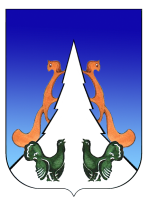 Ханты-Мансийский автономный округ – ЮграСоветский районгородское поселение АгиришА Д М И Н И С Т Р А Ц И Я628245, Ханты-Мансийский автономный округ-Югра, телефон:(34675) 41233Тюменской области, Советский районп. Агириш ул. Винницкая 16факс: (34675) 41233 						эл.адрес: agirish@sovrnhmao.ru                     ПОСТАНОВЛЕНИЕ«03» ноября 2023 г. 		 								№ 275О комиссии по предупреждению и ликвидации чрезвычайных ситуаций и обеспечению пожарной безопасности городского поселения АгиришВ соответствии с Федеральными законами от 21.12.1994 № 68-ФЗ "О защите населения и территорий от чрезвычайных ситуаций природного и техногенного характера", от 06.10.2003 № 131-ФЗ "Об общих принципах организации местного самоуправления в Российской Федерации", постановлением Правительства Российской Федерации от 30.12.2003 № 794 "О единой государственной системе предупреждения и ликвидации чрезвычайных ситуаций", Уставом городского поселения Агириш, постановляю:1. Утвердить:1.1. Положение о Комиссии по предупреждению и ликвидации чрезвычайных ситуаций и обеспечению пожарной безопасности городского поселения Агириш (приложение 1).1.2. Состав комиссии по предупреждению и ликвидации чрезвычайных ситуаций и обеспечению пожарной безопасности городского поселения Агириш (приложение 2).2. Признать утратившими силу постановления Администрации городского поселения Агириш:2.1. от 22.07.2013 № 154 «О комиссии по предупреждению и ликвидации чрезвычайных ситуаций и обеспечению пожарной безопасности городского поселения Агириш».2.2. от 13.03.2014 № 37 «О внесении изменений в постановление администрации городского поселения Агириш от 22.07.2013 № 154 «О комиссии по предупреждению и ликвидации чрезвычайных ситуаций и обеспечению пожарной безопасности городского поселения Агириш»».2.3. от 29.03.2016 № 30 «О внесении изменений в постановление администрации городского поселения Агириш от 22.07.2013 № 154 «О комиссии по предупреждению и ликвидации чрезвычайных ситуаций и обеспечению пожарной безопасности городского поселения Агириш»».2.4. от 29.12.2018 № 272 «О внесении изменений в постановление администрации городского поселения Агириш от 22.07.2013 № 154 «О комиссии по предупреждению и ликвидации чрезвычайных ситуаций и обеспечению пожарной безопасности городского поселения Агириш»».2.5. от 24.07.2021 № 206 «О внесении изменений в постановление администрации городского поселения Агириш от 22.07.2013 № 154 «О комиссии по предупреждению и ликвидации чрезвычайных ситуаций и обеспечению пожарной безопасности городского поселения Агириш»».2.6. от 01.03.2022 № 51 «О внесении изменений в постановление администрации городского поселения Агириш от 22.07.2013 № 154 «О комиссии по предупреждению и ликвидации чрезвычайных ситуаций и обеспечению пожарной безопасности городского поселения Агириш»».2.7. от 16.01.2023 № 11 «О внесении изменений в постановление администрации городского поселения Агириш от 22.07.2013 № 154 «О комиссии по предупреждению и ликвидации чрезвычайных ситуаций и обеспечению пожарной безопасности городского поселения Агириш»».2.8. от 26.10.2023 № 267 «О внесении изменений в постановление администрации городского поселения Агириш от 22.07.2013 № 154 «О комиссии по предупреждению и ликвидации чрезвычайных ситуаций и обеспечению пожарной безопасности городского поселения Агириш»».3. Опубликовать настоящее постановление в бюллетене «Вестник городского поселения Агириш» и разместить на официальном сайте администрации городского поселения Агириш.4. Контроль за исполнением настоящего постановления оставляю за заместителем главы городского поселения Агириш.Глава городского поселения Агириш                                                         И.В. ЕрмолаеваПриложение № 1
к постановлению администрацииг.п. Агиришот 03.11.2023 г.  № 275
Положение о Комиссии по предупреждению и ликвидации чрезвычайных ситуаций и обеспечению пожарной безопасности городского поселения Агириш 1. Общие положения 1.1. Комиссия по предупреждению и ликвидации чрезвычайных ситуаций и обеспечению пожарной безопасности городского поселения Агириш (далее Комиссия) является координационным органом муниципального звена городского поселения Агириш Советского районного звена территориальной подсистемы Ханты-Мансийского автономного округа - Югры единой государственной системы предупреждения и ликвидации чрезвычайных ситуаций (далее звено РСЧС).1.2. Комиссия создана для обеспечения согласованности действий администрации городского поселения Агириш (далее поселение), предприятий, организаций, учреждений всех форм собственности, общественных объединений, расположенных на территории поселения, в целях реализации мер единой государственной политики в области предупреждения и ликвидации чрезвычайных ситуаций природного и техногенного характера (далее чрезвычайные ситуации), обеспечения пожарной безопасности и устойчивого функционирования организаций в чрезвычайных ситуациях локального, местного и межмуниципального характера.1.3. Комиссия руководствуется в своей деятельности Конституцией Российской Федерации, Федеральными конституционными законами, Федеральными законами, указами и распоряжениями Президента Российской Федерации, постановлениями и распоряжениями Правительства Российской Федерации, законами и иными правовыми актами Ханты-Мансийского автономного округа-Югры, Уставом поселения, решениями Совета депутатов городского поселения Агириш, постановлениями и распоряжениями администрации поселения, а также настоящим Положением.1.4. Комиссия осуществляет свою деятельность во взаимодействии с территориальными органами федеральных органов исполнительной власти, государственными органами исполнительной власти Ханты-Мансийского автономного округа-Югры и Советского района и предприятиями, организациями, учреждениями всех форм собственности, общественными объединениями, расположенных на территории поселения (далее организациями). 2. Основные задачи Комиссии 2.1. Разработка предложений по реализации государственной политики в области предупреждения и ликвидации чрезвычайных ситуаций и обеспечения пожарной безопасности в чрезвычайных ситуациях локального, местного характера.2.2. Обеспечение согласованности действий администрации поселения и организаций при решении задач в области предупреждения и ликвидации чрезвычайных ситуаций и обеспечения пожарной безопасности, а также восстановления и строительства жилых домов, объектов жилищно-коммунального хозяйства, социальной сферы, производственной и инженерной инфраструктуры, поврежденных и разрушенных в результате чрезвычайных ситуаций.2.3. Содействие устойчивому функционированию организаций в чрезвычайных ситуациях локального, местного, в том числе:2.3.2. Осуществление мероприятий по подготовке организаций к работе в чрезвычайных ситуациях.2.3.3. Заблаговременная разработка мероприятий по скорейшему восстановлению организаций для выполнения установленных заданий в условиях чрезвычайных ситуаций.2.4. Организация выполнения и осуществление контроля за проведением мероприятий по предупреждению и ликвидации чрезвычайных ситуаций, в том числе за реализацией организациями планов действий по предупреждению и ликвидации разливов нефти, нефтепродуктов, газового конденсата, подтоварной воды, и обеспечению пожарной безопасности.2.5. Рассмотрение вопросов о привлечении сил и средств гражданской обороны к организации и проведению мероприятий по предотвращению и ликвидации чрезвычайных ситуаций и обеспечению пожарной безопасности в порядке, установленным Федеральным законом.2.6. Рассмотрение вопросов об организации оповещения и информирования населения о чрезвычайных ситуациях.2.7. Принятие решения о проведении эвакуационных мероприятий при угрозе возникновения или возникновении чрезвычайных ситуаций муниципального характера.2.8. Иные задачи могут быть возложены на Комиссию решениями Правительства Российской Федерации, Федеральных органов исполнительной власти, органов исполнительной власти Ханты-Мансийского автономного округа-Югры, органов местного самоуправления и организаций в соответствии с законодательством Российской Федерации, законодательством Ханты-Мансийского автономного округа-Югры и муниципальными правовыми актами органов местного самоуправления городского поселения Агириш.3. Функции Комиссии3.1. Рассматривает в пределах своей компетенции вопросы в области предупреждения и ликвидации чрезвычайных ситуаций, обеспечения пожарной безопасности и повышения устойчивости функционирования организаций в чрезвычайных ситуациях.3.2. Разрабатывает предложения по совершенствованию муниципальных правовых актов в области предупреждения и ликвидации чрезвычайных ситуаций, обеспечения пожарной безопасности и повышения устойчивости функционирования организаций в чрезвычайных ситуациях.3.3. Рассматривает прогнозы чрезвычайных ситуаций на территории поселения, организует разработку и реализацию мер, направленных на предупреждение и ликвидацию чрезвычайных ситуаций, обеспечение пожарной безопасности и повышение устойчивости функционирования организаций в чрезвычайных ситуациях.3.4. Участвует в разработке программ муниципального образования в области предупреждения и ликвидации чрезвычайных ситуаций и обеспечения пожарной безопасности, готовит предложения по их реализации.3.5. Разрабатывает предложения по развитию и обеспечению функционирования звена РСЧС.3.6. Разрабатывает предложения по предупреждению и ликвидации чрезвычайных ситуаций локального, местного уровня.3.7. Организует работу по подготовке предложений и аналитических материалов по вопросам защиты населения и территории поселения от чрезвычайных ситуаций, обеспечения пожарной безопасности и повышения устойчивости функционирования организаций в чрезвычайных ситуациях.3.8. Принимает решение о проведении эвакуационных мероприятий при угрозе возникновения или возникновении чрезвычайных ситуаций муниципального характера.4. Права Комиссии4.1. Комиссия в пределах своей компетенции имеет право:4.1.1. Запрашивать в установленном порядке в территориальных органах федеральных органов исполнительной власти, органах исполнительной власти Ханты-Мансийского автономного округа-Югры, администрации Советского района, организациях необходимые для осуществления возложенных задач и функций материалы и информацию.4.1.2. Приглашать на свои заседания и заслушивать представителей территориальных органов федеральных органов исполнительной власти, структурных подразделений администрации поселения, организаций.4.1.3. Привлекать для участия в своей работе представителей территориальных органов федеральных органов исполнительной власти, государственных органов исполнительной власти Ханты-Мансийского автономного округа-Югры, администрации поселения, организаций по согласованию с их руководителями.4.1.4. Создавать оперативный штаб, рабочие группы по направлениям деятельности Комиссии, определять полномочия и порядок их работы.4.1.5. Представлять в администрацию поселения предложения (проекты муниципальных правовых актов) по вопросам, требующим принятия решения.5. Персональный состав Комиссии5.1. Председателем Комиссии является глава городского поселения Агириш, который руководит деятельностью Комиссии и несет ответственность за выполнение возложенных на нее задач.5.2. Персональный состав Комиссии утверждается постановлением администрации поселения.5.3. При переходе члена Комиссии на другую работу лицо, назначенное на данную должность, или лицо, исполняющее его обязанности, одновременно становится членом Комиссии, с возложением на него соответствующих функциональных обязанностей.6. Деятельность Комиссии6.1. Комиссия осуществляет свою деятельность в соответствии с планом, принимаемым на заседании Комиссии и утверждаемым её председателем.6.2. 3аседания Комиссии проводятся по мере необходимости, но не реже одного раза в квартал. В исключительных случаях может быть проведено внеочередное заседание Комиссии.6.3. Заседание Комиссии проводит председатель Комиссии или, по его поручению, один из его заместителей.6.4. В случае отсутствия председателя Комиссии его полномочия переходят к одному из заместителей председателя Комиссии по решению председателя Комиссии (лица, его замещающего).6.5. Заседание Комиссии считается правомочным, если на нем присутствуют не менее половины её членов.6.6. Члены Комиссии принимают участие в ее заседаниях без права замены, за исключением случаев увольнения, отпуска и болезни. В случае отсутствия члена Комиссии на заседании Комиссии и лица, его замещающего, данные лица имеют право представить своё мнение по рассматриваемым вопросам в письменной форме.6.7. Подготовка материалов к заседанию Комиссии осуществляется территориальными органами федеральных органов исполнительной власти, администрацией поселения, организациями к сфере ведения которых относятся вопросы, включенные в повестку дня планового заседания. Материалы должны быть представлены в Комиссию не позднее, чем за 3 календарных дня до даты проведения заседания, за исключением случаев внеочередного заседания Комиссии.6.8. Решения Комиссии принимаются простым большинством голосов присутствующих на заседании членов Комиссии. В случае равенства голосов решающим является голос председателя Комиссии.6.9. Решения Комиссии оформляются в виде протоколов, которые подписываются председателем Комиссии или его заместителем, председательствующим на заседании.6.10. Решения Комиссии, принимаемые в соответствии с ее компетенцией, являются обязательными для всех органов (структурных подразделений) администрации поселения, муниципальных учреждений, находящихся в ведении администрации поселения. Решения Комиссии носят рекомендательный характер для территориальных органов федеральных органов исполнительной власти, организаций, если иное не предусмотрено Федеральным законодательством.6.11. Организационно-техническое обеспечение деятельности Комиссии осуществляет начальник отдела по организации деятельности администрации городского поселения Агириш.Приложение № 2
к постановлению администрацииг.п. Агиришот 03.11.2023 г.  № 275
Состав комиссии по предупреждению и ликвидации чрезвычайных ситуаций и обеспечению пожарной безопасности городского поселения АгиришПредседатель комиссии:Ермолаева Ирина ВикторовнаГлава городского поселения Агириш;Заместитель председателя комиссии:Волкова Надежда АлександровнаЗаместитель главы городского поселения Агириш;Секретарь комиссии:Басырова Светлана СергеевнаНачальник отдела по организации деятельности администрации городского поселения Агириш;Члены комиссии:Козлов Андрей НиколаевичГенеральный директор ООО «Жилье» городского поселения Агириш;Колотыгин Михаил ВладимировичНачальник пожарной части городского поселения Агириш филиала казенного учреждения Ханты-Мансийского автономного округа – Югры «Центроспас-Югория» по Советскому району;Завиралова Татьяна ЕвгеньевнаУчастковый лесничий Территориального отдела Советское лесничество Департамента природных ресурсов и несырьевого сектора экономики Ханты-Мансийского автономного округа – Югры;Лазарева Ольга ВладимировнаЗаведующий врачебной амбулаторией городского поселения Агириш;Герасимов Дмитрий ЮрьевичМастер электроучастка электро-сетей п.Агириш Советского филиала АО «ЮРЭСК»;Николаев Андрей АлексеевичНачальник отделения ОЭС городского поселения Агириш;Ветошкин Сергей НиколаевичУчастковый уполномоченный полиции 
(по согласованию).